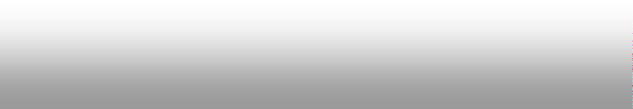 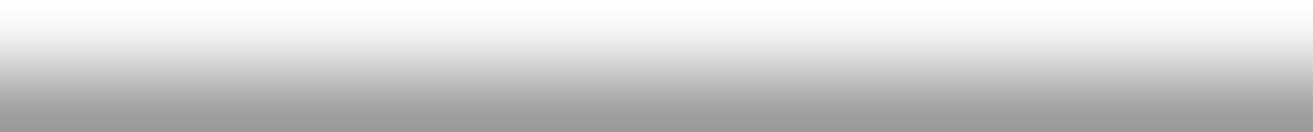 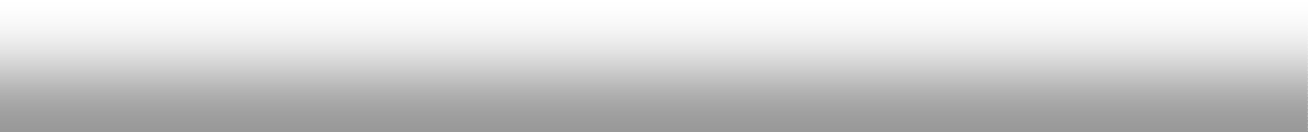 General Course Information:Course Coordinator:Other Instructors:Course Description:Textbook: Author(s), Title, Publisher, Edition, Year, Book website.References: Author(s), Title, Publisher, Edition, Year, Book website.Course Educational Objectives (CEOs):Intended Learning Outcomes (ILO’s):Topic Outline and Schedule:Teaching Methods and Assignments:Course Policies:Required equipment:Assessment Tools implemented in the course:Program Learning Outcome (PLOs):Responsible Persons and their Signatures:Course titleModern Linguistic TheoriesCourse number01027121Credit hours (theory, practical)3 HoursContact hours (theory, practical)45 HoursPrerequisites/corequisites-----Academic ProgramEnglish Language and LiteratureProgram code02Awarding institutionIsra UniversityFacultyArtsDepartmentEnglish Language and LiteratureLevel of course1-1Academic year /semester2019/2020 – Second SemesterAwarded qualificationMasterOther department(s) involved in teaching the course------Language of instructionEnglishDate of production/revision23/02/20201.Overviewing of the development of linguistic theory.2.Identifying the importance of theory in linguistic analysis.3.Analysing and studying the modern linguistic theories.4.Analysing various modern and post-modern linguistic approaches.Intended Learning Outcomes (ILO’s)Relationship to CEOsContribution to PLOsAKnowledge and Understanding:Knowledge and Understanding:Knowledge and Understanding:A1Ability to trace the development of linguistic theory.1aA2BIntellectual skills:Intellectual skills:Intellectual skills:B1Ability to identify the importance of theory in linguistic analysis.2aB2CSubject specific skills:Subject specific skills:Subject specific skills:C1Mastering competence in analysing and studying the modern linguistictheories.3dC2DTransferable skills:Transferable skills:Transferable skills:D1Developing analytical, critical thinking and interpersonal skills foranalysing linguistic approaches.4dD2TopicWeeksAchieved ILOsOrientation and Introduction1B1The Nature of Theory2B1The Nature of Theory3B1The History of Modern Linguistics4A1Modern Theories of Language5C1, D1Modern Theories of Language6C1, D1Language Processing7C1, D1Language Processing8C1, D1Schools of Modern Linguistics9A1Schools of Modern Linguistics10A1Schools of Modern Linguistics11A1Linguistic theories, approaches and methods12C1, D1Linguistic theories, approaches and methods13C1, D1Linguistic theories, approaches and methods14C1, D1Revision15Final exam16Program Learning Outcomes describe what students are expected to know and be able to do by the time of graduation. These relate to the knowledge, skills, and behaviours that students acquire as they progress through the program. A graduate of the program will demonstrateProgram Learning Outcomes describe what students are expected to know and be able to do by the time of graduation. These relate to the knowledge, skills, and behaviours that students acquire as they progress through the program. A graduate of the program will demonstratea.Professing Writing in terms of scholarly and original research.b.Mastering writing competence.c.Be able to document and cite resources.d.Analyzing linguistic and literary texts.e.Mastering the skill of teaching in terms of linguistic and literary areas through advanced strategies of critical thinking.f.Having the ability to connect technology with literary linguistic skillsCourseCoordinatorDr. Anas AwwadCompleted Date26 / 02 / 2020SignatureReceived by(Department Head)Dr. Baker Bani-KhairReceived Date27 / 02 / 2020Signature